Liste des Annexes(A) : première situation d’évaluation            (B) : deuxième situation d’évaluationANNEXE ICALENDRIER DES ÉPREUVES ET DES TRAVAUX DES JURYSBREVET DE TECHNICIEN SUPÉRIEUR ASSISTANT DE GESTION DE PME-PMI à référentiel commun européen (31407)SESSION 2016Métropole – Réunion - Mayotte - Polynésie:(1) aucune sortie des salles n’est autorisée avant la fin de l’épreuve. (2) aucune sortie des salles n’est autorisée avant la fin de la 2ème heure des épreuves.Les dates des épreuves orales sont laissées à l’appréciation de mesdames et messieurs les RecteursRÉUNIONS D’HARMONISATION :- pour l’épreuve écrite d'organisation et gestion de la PME (E5) :Jeudi 19 mai 2016 à 10h00  au lycée Ambroise Brugière de Clermont-Ferrand- pour l’épreuve écrite Analyse du système d'information et des risques informatiques (U61) :Mercredi 18 mai 2016 de 14h00 à 16h00 (réunion en ligne)La date du jury de délibération sera fixée par le recteur de l’académie pilote du groupement (ou de l’académie autonome).Liste du matériel autorisé:Organisation et gestion de la PME : plan comptable et calculatrice autorisés ou non selon mention portée sur le sujet (réf. Circulaire n° 99-186 du 16-11-1999).ANNEXE IIREGROUPEMENTS INTERACADÉMIQUESACADÉMIES AUTONOMESAMIENS, BESANçON, BORDEAUX, CAEN, DIJON, GRENOBLE, LILLE, LIMOGES, LYON, MARTINIQUE, MONTPELLIER, NANCY-METZ, NANTES, NICE, ORLÉANS-TOURS, POITIERS, REIMS, RENNES, SIEC, ROUEN, STRASBOURG, TOULOUSE.ÉCHANGES DE PROFESSEURSPour constituer les jurys, les académies autonomes qui n’ont qu’une section publique doivent faire un échange de professeurs avec une académie limitrophe.ANNEXE III-1				LIVRET SCOLAIRE – RECTO(1) Année antérieure à celle de l’examen		(2) Année de l’examen                (3) Très favorable (TF)  ou favorable (F)  ou doit faire ses preuves (DFSP)ANNEXE III-2 								 LIVRET SCOLAIRE – VERSO									MATIÈRES ENSEIGNÉES (Dans le même ordre qu’au recto)        								BTS Assistant de gestion de PME-PMI															à référentiel commun européen► Profil de la classe en noir  ► Profil du candidat en rouge	Visa du président de jury                           (*) enseignement facultatifANNEXE III-3 		RÈGLES DE PRÉSENTATION DU LIVRET SCOLAIREPour que le livret scolaire puisse être considéré comme parfaitement fiable et que les indications qu'il contient puissent être faciles à interpréter, il est indispensable de veiller au respect des points suivants :1 - À la fin de chaque année, chaque discipline représentée par une ligne sur le livret fera l'objet d'une note et d'une appréciation portée par le professeur ou par l’équipe pédagogique concernée.2 - En raison des caractéristiques spécifiques de l'atelier professionnel, son évaluation s'effectuera sur le modèle des grilles d'évaluation (très insuffisant, insuffisant, satisfaisant et très satisfaisant) en cochant pour les deux années, le niveau correspondant à l’étudiant sans omettre de porter une appréciation générale complémentaire dans les deux cadres concernés. Cette évaluation prend en compte les compétences, l'investissement et le comportement pendant les activités en atelier professionnel, les demi-journées d'immersion et les stages. 3 - Toutes les rubriques doivent être remplies, y compris celles du bas de page qui comportent des informations statistiques.4 - Le graphique prendra en compte, en fonction des unités de formation, les résultats de première année, de deuxième année ou des deux. Chaque moyenne sera matérialisée sur le graphique à l’aide d’un point (et non pas d’une croix). Veillez à bien relier les points afin d'obtenir un profil pour l'étudiant en rouge et un profil pour la classe en noir. Le respect des couleurs est impératif. Le trait reliant les points ne doit pas être trop fin pour être visible de loin. ANNEXE IV-2	   BTS Assistant de gestion de PME-PMI à référentiel commun européen - Session 2016FICHE D’AIDE À L’ÉVALUATION ÉPREUVE U 21-B - PRODUCTION ORALE en continu et en interactionNom et prénom du candidat : ……………………………… Numéro de matricule :…………………………Numéro de jury :………Langue :……………………………………………………….Date de passage : …………………………………………………………..a. présentation du stage par le candidat (5 mn)  b. entretien avec l’examinateur (5mn)  c. entretien autour d’une situation de communication (accueil, négociation, conflit par exemple) vécue ou possible au cours du stage (10 mn). Pour cette dernière partie, la fiche descriptive de cette situation (contexte, protagonistes, problème, enjeux éventuels) est remise à l’examinateur et présentée oralement avant l’interrogation.	Pour chacune des trois colonnes, entourer le nombre de points correspondant à la prestation du candidat à l’un des quatre degrés de réussite et attribuer à cette prestation le nombre de points indiqué (sans le fractionner en décimale).Note du candidat (total A + B + C) =               /20ANNEXE IV-3(A) BTS Assistant de gestion de PME-PMI à référentiel commun européen – Session 2016FICHE D’AIDE À L’ÉVALUATIONÉPREUVE U 22 - COMPRÉHENSION DE L’ORAL EN PONCTUELPassation de l'épreuve : le titre du ou des enregistrements est écrit au tableau. Deux écoutes espacées de 2 minutes d'un ou de deux documents audio ou vidéo (longueur totale : 3 mn). La correction de la langue étrangère ne sera pas évaluée dans cette partie de l'épreuve, l’important étant pour le candidat de faire la preuve qu’il a compris.Barème donné dans le cas où deux documents de nature différente sont proposés. Si un seul document est proposé, on notera sur 10 (et on multipliera la note par 2).Il n’y a pas de notation intermédiaire : seules les notes proposées dans la colonne de droite sont attribuées. Pour chaque degré, entourer le nombre de points correspondant à la prestation du candidat.Note du candidat (Total A + B) = …......... / 20 Document(s) audio			 Document(s) vidéoTitre et source du (des)document(s) :………………………………………………………………………………………...Appréciation générale expliquant la note chiffrée….………………………………………………………………………    ANNEXE IV-3(B) BTS Assistant de gestion de PME-PMI à référentiel commun européen - Session 2016FICHE D’AIDE À L’ÉVALUATION  ÉPREUVE U 22 - COMPRÉHENSION DE L’ORAL EN CCF- Épreuve organisée par les enseignants en CCF au cours du 2ème  trimestre, 20 à 25 mn max, sans préparation.- Les notes ne sont pas communiquées aux élèves et aucun rattrapage n’est prévu.- Passation de l'épreuve : le titre du ou des enregistrements est écrit au tableau. Deux écoutes espacées de 2  minutes d'un ou de deux documents audio ou vidéo (longueur totale : 3 mn).La correction de la langue étrangère ne sera pas évaluée dans cette partie de l'épreuve, l’important étant pour le candidat de faire la preuve qu’il a compris.Barème donné dans le cas où deux documents de nature différente sont proposés. Si un seul document est proposé, on notera sur 10 (et on multipliera la note par 2).Il n’y a pas de notation intermédiaire : seules les notes proposées dans la colonne de droite sont attribuées. Pour chaque degré, entourer le nombre de points correspondant à la prestation du candidat.Note de l’étudiant (Total A ou B) = …........./10 X 2 = ……… / 20Note de l’étudiant (Total A + B) = ………/20 Document(s) audio			 Document(s) vidéoTitre et source du (des) document(s) :…………………………………………………..Appréciation générale expliquant la note chiffrée :…………………………………...ANNEXE IV-4BTS Assistant de gestion de PME-PMI à référentiel commun européen - Session 2016FICHE D’AIDE À L’ÉVALUATIONEF1 – ÉPREUVE ORALE FACULTATIVE DE LANGUE VIVANTELangue :………………………………………………….. Pour chacune des deux colonnes, entourer le nombre de points correspondant à la prestation du candidat à l’un des trois degrés de réussiteet attribuer à cette prestation le nombre de points indiqué (sans le fractionner en décimale).Note du candidat (total A + B) =             /20    Appréciation du jury :……………………………………………………………………………………………………………………………………………………………………………..ANNEXE V – 1BTS Assistant de gestion de PME-PMI à référentiel commun européen – Session 2016E4 – Communication et relations avec les acteurs internes et internesU4.1 – Gestion des relations avec les clients et les fournisseursNom : _______________________________________  Prénom : ______________________________N° de matricule : ______________________________En application de l’arrêté du 22 juillet 2008, et après vérification de votre dossier par la commission de contrôle ou la commission d’interrogation, celui-ci est déclaré non-conforme pour un ou plusieurs des motifs ci-dessous :Absence de dépôt de dossier Dépôt du dossier au-delà de la date fixée par la circulaire d’organisation de l’examen ou de l’autorité académiqueDurée de stage inférieure à celle requise par la réglementation de l’examenDocuments constituant le dossier non visés ou non signés par les personnes habilitées à cet effet Les documents devant être visés sont les suivants :-  Candidats scolaires ou apprentis :			  Attestations de stage			  Contrat d’apprentissage et certificat de travail-  Candidats salariés ou assimilés :			  Certificats de travailEn l’absence de conformité de votre dossier, vous ne pouvez pas être interrogé(e) à l’épreuve. Vous obtiendrez la mention non valide (NV) à cette épreuve. Vous ne pourrez donc pas obtenir le diplôme à cette session. Date du contrôle :									Visa :ANNEXE V – 2BTS Assistant de gestion de PME-PMI à référentiel commun européen – Session 2016ÉPREUVE E4 : Communication avec les acteurs externes et internesÉpreuve U41 : Gestion des relations avec les clients et les fournisseursN.B. Il n’est pas nécessaire de respecter le format de la fiche sur une pageANNEXE V – 3BTS Assistant de gestion de PME-PMI  à référentiel commun européen - Session 2016E4 - Communication et relations avec les acteurs internes et externesU4-1 - Gestion des relations avec les clients et les fournisseurs ANNEXE V – 4 BTS Assistant de gestion de PME-PMI  à référentiel commun européen - Session 2016E4 - Communication et relations avec les acteurs internes et externesU4.1 Gestion des relations avec les clients et les fournisseursGRILLE D’AIDE Á L’ÉVALUATIONDocument d'aide à l'évaluation à usage exclusif de la commission d'interrogation.ANNEXE V – 4 (suite)BTS Assistant de gestion de PME-PMI à référentiel commun européen - Session 2016E4 - Communication et relations avec les acteurs internes et externesU4.1 Gestion des relations avec les clients et les fournisseursGRILLE D’AIDE Á L’ÉVALUATION (suite)NOM et Prénom du candidat ____________________________N° de matricule : _____________Date de l’interrogation : ______________________…N° de jury : _______________Appréciation globaleCe document d’évaluation peut être communiqué au candidat, à sa demandeANNEXE VI-1BTS Assistant de gestion de PME-PMI à référentiel commun européen - Session 2016E4 - Communication et relations avec les acteurs internes et externesU4.2 - Communication interne et externeÉpreuve ponctuelle Nom : _______________________________________Prénom : ________________________N° de matricule : ______________________________En application de l'arrêté du 22 juillet 2008, et après vérification de votre dossier par la commission de contrôle ou la commission d’interrogation, celui-ci est déclaré non-conforme pour un ou plusieurs des motifs ci-dessous :Absence de dépôt de dossier Dépôt du dossier au-delà de la date fixée par la circulaire d’organisation de l’examen ou de l’autorité académiqueDurée de stage inférieure à celle requise par la réglementation de l’examenDocuments constituant le dossier non visés ou non signés par les personnes habilitées à cet effet Les documents devant être visés sont les suivants :-  Candidats scolaires ou apprentis :			  Attestations de stage			  Contrat d'apprentissage et certificat de travail-  Candidats salariés ou assimilés :			  Certificats de travailEn l’absence de conformité de votre dossier, vous ne pouvez pas être interrogé(e) à l’épreuve. Vous obtiendrez la mention non valide (NV) à cette épreuve. Vous ne pourrez donc pas obtenir le diplôme à cette session. Date du contrôle : 							Visa ANNEXE VI-2BTS Assistant de gestion de PME-PMI à référentiel commun européen - Session 2016ÉPREUVE E4 : Communication avec les acteurs externes et internesÉpreuve U42 : Communication interne et externe Communication écrite et technologie de la communicationANNEXE VI-2 (suite) BTS Assistant de gestion de PME-PMI à référentiel commun européen - Session 2016ÉPREUVE E4 : Communication avec les acteurs externes et internesÉpreuve U42 : Communication interne et externe Communication orale professionnelleANNEXE VI-3BTS Assistant de gestion de PME-PMI à référentiel commun européen – Session 2016E4 - Communication et relations avec les acteurs internes et externesU4-2 - Communication interne et externeCommunication orale professionnelleANNEXE VI-4BTS Assistant de gestion de PME-PMI à référentiel commun européen - Session 2016E4 - Communication et relations avec les acteurs internes et externesU4-2 - Communication interne et externeGRILLE D’AIDE Á L’ÉVALUATION forme ponctuelle (page 1/3)1 -Communication écriteANNEXE VI-4 (suite 1)BTS Assistant de gestion de PME-PMI à référentiel commun européen - Session 2016E4 - Communication et relations avec les acteurs internes et externesU4-2 - Communication interne et externeGRILLE D’AIDE Á L’ÉVALUATION forme ponctuelle (page 2/3)2 - Communication orale(1) Capacité du candidat à mener une analyse critique de sa prestation.Document d'aide à l'évaluation à usage exclusif de la commission d'interrogationANNEXE VI-4 (suite 2)BTS Assistant de gestion de PME-PMI à référentiel commun européen - Session 2016E4 - Communication et relations avec les acteurs internes et externesU4-2 - Communication interne et externeGRILLE D’AIDE Á L’ÉVALUATION forme ponctuelle (page 3/3)3 -Appréciation globaleNOM et Prénom du candidat : ______________________N° de matricule :___________Date de l’interrogation : _____________________N° de jury :_____________Ce document d’évaluation peut être communiqué au candidat, à sa demande.ANNEXE VII – 1BTS Assistant de gestion de PME-PMI à référentiel commun européen - Session 2016E4 - Communication et relations avec les acteurs internes et externesU4.2 - Communication interne et externeCommunication écrite et technologie de l'informationCCF (première situation d’évaluation)Nom : _______________________________________ Prénom : ________________________N° de matricule : ______________________________En application de l'arrêté du 22 juillet 2008, et après vérification de votre dossier par la commission de contrôle ou la commission d’interrogation, celui-ci est déclaré non-conforme pour un ou plusieurs des motifs ci-dessous :Absence de dossierDépôt du dossier au-delà de la date fixée par la circulaire d’organisation de l’examen ou de l’autorité académiqueEn l’absence de conformité de votre dossier, vous ne pouvez pas être interrogé(e) à l’épreuve. Vous obtiendrez la mention non valide (NV) à cette épreuve. Vous ne pourrez donc pas obtenir le diplôme à cette session. Date du contrôle : 							Visa ANNEXE VII – 2BTS Assistant de gestion de PME-PMI à référentiel commun européen - Session 2016ÉPREUVE E4 : Communication avec les acteurs externes et internesÉpreuve U42 : Communication interne et externe Communication orale professionnelleCCF (deuxième situation d’évaluation)Nom : _______________________________________Prénom : ________________________N° de matricule : ______________________________En application de l'arrêté du 22 juillet 2008, et après vérification de votre dossier par la commission de contrôle ou la commission d’interrogation, celui-ci est déclaré non-conforme pour un ou plusieurs des motifs ci-dessous :Absence de dépôt de dossier Dépôt du dossier au-delà de la date fixée par la circulaire d’organisation de l’examen ou de l’autorité académiqueDurée de stage inférieure à celle requise par la réglementation de l’examenDocuments constituant le dossier non visés ou non signés par les personnes habilitées à cet effet Les documents devant être visés sont les suivants :-  Candidats scolaires ou apprentis :			  Attestations de stage			  Contrat d'apprentissage et certificat de travail-  Candidats salariés ou assimilés :			  Certificats de travailEn l’absence de conformité de votre dossier, vous ne pouvez pas être interrogé(e) à l’épreuve. Vous obtiendrez la mention non valide (NV) à cette épreuve. Vous ne pourrez donc pas obtenir le diplôme à cette session. Date du contrôle : 							Visa ANNEXE VII – 3BTS Assistant de gestion de PME-PMI à référentiel commun européen - Session 2016E4 - Communication et relations avec les acteurs internes et externesU4.2 - Communication interne et externeCommunication écrite et technologie de l'informationCCF (première situation d’évaluation)ANNEXE VII – 4BTS Assistant de gestion de PME-PMI à référentiel commun européen - Session 2016ÉPREUVE E4 : Communication avec les acteurs externes et internesÉpreuve U42 : Communication interne et externe Communication écrite et technologie de la communication GRILLE D’AIDE Á L’ÉVALUATION en CCF (première situation d’évaluation)Document d'aide à l'évaluation à usage exclusif de la commission d'interrogation.ANNEXE VII – 4 (suite 1)BTS Assistant de gestion de PME-PMI à référentiel commun européen - Session 2016ÉPREUVE E4 : Communication avec les acteurs externes et internesÉpreuve U42 : Communication interne et externe Communication orale professionnelle GRILLE D’AIDE Á L’ÉVALUATION en CCF (deuxième situation d’évaluation)(1) Capacité du candidat à mener une analyse critique de sa prestation.Document d'aide à l'évaluation à usage exclusif de la commission d'interrogationANNEXE VII – 4 (suite 2)BTS Assistant de gestion de PME-PMI à référentiel commun européen - Session 2016ÉPREUVE E4 : Communication avec les acteurs externes et internesÉpreuve U42 : Communication interne et externe GRILLE D’AIDE Á L’ÉVALUATION en CCF (première et deuxième situations d’évaluation)NOM de l’établissement : _________________________NOM et Prénom du candidat :______________________.Date de l’interrogation : _______________Appréciation globaleANNEXE VIII - 1Grille d’aide à l’évaluation de l’épreuve U 61 (recto)Document d’aide à l’évaluation à usage exclusif de la commission d’interrogationANNEXE VIII - 2Grille d’aide à l’évaluation de l’épreuve U 61 (verso)Document d’évaluation pouvant être communiqué à la candidate ou au candidat, à sa demande et après tenue du jury.ANNEXE IX – 1BTS Assistant de gestion de PME-PMI à référentiel commun européen - Session 2016E6 - Pérennisation et développement de la PMEU6.2 Projet de développement de la PMENom : _______________________________________ Prénom : ________________________N° de matricule : ______________________________En application de l'arrêté du 22 juillet 2008, et après vérification de votre dossier par la commission de contrôle, votre candidature ne peut être retenue pour le(s) motif(s) ci-dessous : Absence de dépôt de dossier à la date limite fixée par les autorités académiquesDépôt du dossier au-delà de la date fixée par la circulaire d’organisation de l’examen ou de l’autorité académiqueDurée de stage inférieure à celle requise par la réglementation de l’examenDocuments constituant le dossier non visés ou non signés par les personnes habilitées à cet effet Les documents devant être visés sont les suivants :-  Candidats scolaires ou apprentis :			  Attestations de stage			  Contrat d'apprentissage et certificat de travail-  Candidats salariés ou assimilés :			  Certificats de travailEn l’absence de conformité de votre dossier, vous ne pouvez pas être interrogé(e) à l’épreuve. Vous obtiendrez la mention non valide (NV) à cette épreuve. Vous ne pourrez donc pas obtenir le diplôme à cette session. Date du contrôle : 							Visa ANNEXE IX – 2BTS Assistant de gestion de PME-PMI  à référentiel commun européen - Session 2016E6 - Pérennisation et développement de la PMEU6.2 Projet de développement de la PMECette annexe doit apparaître en première page du dossier du candidatANNEXE IX – 2 (suite 1)LISTE DES ANNEXES et DES PRODUCTIONS (à apporter le jour de l'épreuve) :------------------------ANNEXE IX – 3BTS Assistant de gestion de PME-PMI à référentiel commun européen - Session 2016E6 - Pérennisation et développement de la PMEU6.2 Projet de développement de la PMEGRILLE D’AIDE Á L’ÉVALUATION FORME PONCTUELLE 	* Placer les croix au centre de chaque colonneDocument d'aide à l'évaluation à usage exclusif de la commission d'interrogationANNEXE IX – 3 (suite)BTS Assistant de gestion de PME-PMI à référentiel commun européen - Session 2016E6 - Pérennisation et développement de la PMEU6.2 Projet de développement de la PMEGRILLE D’AIDE Á L’ÉVALUATION FORME PONCTUELLE (suite)NOM et Prénom du candidat : __________________________N° de matricule : ___________Date de l’interrogation ____________N° de jury : ____________Appréciation globaleCe document d’évaluation peut être communiqué au candidat, à sa demandeAnnexe ICalendrier des épreuvespage 13Annexe IIRegroupements inter académiquespage 14Annexe III - 1Annexe III - 2Annexe III – 3Annexe III-4Modèle du livret scolaire (recto)Modèle du livret scolaire (verso)Règles de présentation du livret scolaireAttestation de stage commune aux sous-épreuves E41, E42 et E62 page 15page 16page 17page 18E2 : Langue vivante étrangère 1Sous-épreuve U21 : Compréhension de l’écrit et expression écrite - Production orale en continue et interactionSous-épreuve U22 : Compréhension de l’oralE2 : Langue vivante étrangère 1Sous-épreuve U21 : Compréhension de l’écrit et expression écrite - Production orale en continue et interactionSous-épreuve U22 : Compréhension de l’oralE2 : Langue vivante étrangère 1Sous-épreuve U21 : Compréhension de l’écrit et expression écrite - Production orale en continue et interactionSous-épreuve U22 : Compréhension de l’oralAnnexe IV - 1Annexe IV - 2Annexe IV - 3(A)Annexe IV - 3(B)Annexe IV- 4Fiche descriptive de la situation de communication U21-BFiche d’aide à l’évaluation de la sous-épreuve U21-BFiche d’aide à l’évaluation de la sous-épreuve U22 ponctuelleFiche d’aide à l’évaluation de la sous-épreuve U22 CCFFiche d’aide à l’évaluation de l’épreuve facultative de langue EF1page 19page 20page 21page 22page 23E4 : Communication et relations avec les acteurs internes et externesSous-épreuve U41 : Gestion des relations avec les clients et les fournisseursSous-épreuve U42 : Communication interne et externeE4 : Communication et relations avec les acteurs internes et externesSous-épreuve U41 : Gestion des relations avec les clients et les fournisseursSous-épreuve U42 : Communication interne et externeE4 : Communication et relations avec les acteurs internes et externesSous-épreuve U41 : Gestion des relations avec les clients et les fournisseursSous-épreuve U42 : Communication interne et externeAnnexe V -1Annexe V - 2Annexe V - 3Annexe V - 4Annexe V – 4 (suite)Notification de non-conformité du dossier de la sous-épreuve U4-1 Fiche descriptive des situations de gestionFiche de scénario de la sous-épreuve U4-1Grille d’aide à l’évaluation de la sous-épreuve U4-1Grille d’aide à l’évaluation de la sous-épreuve U4-1 (suite)page 24page 25page 26page 27page 28Annexe VI - 1Annexe VI - 2Annexe VI - 2 (suite)Annexe VI - 3Annexe  VI - 4Annexe VI - 4 (suite 1)Annexe VI - 4 (suite 2)Notification de non-conformité du dossier de la sous-épreuve U4-2Fiche descriptive de situation de communication écrite U4-2Fiche descriptive de situation de communication orale U4-2 (suite)Fiches de scénario d’interrogation sous-épreuve U4-2 ((en ponctuelle et en CCF (B))Grille d’aide à l’évaluation de la sous-épreuve U4-2 partie 1Grille d’aide à l’évaluation de la sous-épreuve U4-2 partie 2Grille d’aide à l’évaluation de la sous-épreuve U4-2 partie 3page 29page 30page 31page 32page 33page 34page 35Annexe VII - 1Annexe VII - 2Annexe VII - 3Annexe VII - 4Annexe VII - 4 (suite 1)Annexe VII - 4 (suite 2)Annexes complémentaires relatives à la sous épreuve U4-2 en CCFNotification de non-conformité du dossier - sous-épreuve U4-2 (A)Notification de non-conformité du dossier - sous-épreuve U4-2 (B) Fiches de scénario d'interrogation de la sous-épreuve E4-2 (A)Grille d’aide à l’évaluation de la sous-épreuve U4-2 (A)Grille d’aide à l’évaluation de la sous-épreuve U4-2 (B) (suite)Grille d’aide à l’évaluation de la sous-épreuve U4-2 (A et B) (suite)page 36page 37page 38page 39page 40page 41E6 : Pérennisation et développement de la PMESous-épreuve U61 : Analyse du système d’information et des risques informatiquesSous-épreuve U62 : Projet de développement de la PMEE6 : Pérennisation et développement de la PMESous-épreuve U61 : Analyse du système d’information et des risques informatiquesSous-épreuve U62 : Projet de développement de la PMEE6 : Pérennisation et développement de la PMESous-épreuve U61 : Analyse du système d’information et des risques informatiquesSous-épreuve U62 : Projet de développement de la PMEAnnexe VIII - 1Annexe VIII - 2Grille d’aide à l’évaluation de la sous-épreuve U6-1 (recto)Grille d’aide à l’évaluation de la sous-épreuve U6-1 (verso)page 42page 43Annexe IX - 1Annexe IX - 2Annexe IX - 2 (suite 1)Annexe IX - 3Annexe IX - 3 (suite)Notification de non-conformité du dossier de la sous-épreuve U6-2Documents de présentation du dossier de projetDossier de projet : liste des annexes et productionsGrille d’aide à l’évaluation de la sous-épreuve U6-2 Grille d’aide à l’évaluation de la sous-épreuve U6-2 (suite)page 44page 45page 46page 47page 48DATESÉPREUVESMÉTROPOLEPOLYNÉSIEGuadeloupeMartiniqueguyaneRÉUNIONMAYOTTEMardi 10 maiAnalyse du système d'information et des risques informatiques14h – 16h2 h de loge(1)4h00 – 6h0010h00 – 12h0016h00 – 18h002 h de loge(1)15h00 – 17h002 h de loge(1)Mercredi 11 maiOrganisation et gestion de la PME14h00 – 18h002 h de loge(2)4h00 – 8h0010h00 - 14h0016h00– 20h002 h de loge (2)15h00 – 19h002 h de loge (2)Jeudi 12 maiManagement des entreprises9h30 – 12h303 h de loge (1)Vendredi 13 mai 201614 h – 17 h (sujet spécifique)6h30 – 9h3011h30 – 14h303 h de loge (1) 10h30 – 13h303 h de loge (1)Jeudi 12 maiÉconomie-droit14h30 – 18h302 h de loge (2)8h00 – 12h00 (sujet spécifique)10h30 –14h3016h30 –20h302 h de loge (2)15h30 – 19h302 h de loge (2)Jeudi 12 maiLangues vivantes étrangères20h30 – 22h30 (sujet spécifique)Vendredi 13 maiLangues vivantes étrangères10h30 – 12h306h30 – 8h3012h30 – 14h3011h30–13h30Vendredi 13 maiCulture générale et expression14h00 – 18h002 h de loge (2)8h00 – 12h00(sujet spécifique)10h00 - 14h0016h00– 20h002 h de loge (2)15h00 – 19h002 h de loge (2)ACADÉMIES PILOTESACADÉMIES RATTACHÉESCLERMONT-FERRANDPOLYNÉSIE FRANÇAISE  NOUVELLE CALÉDONIEAIX-MARSEILLECORSEGUADELOUPEGUYANELA RÉUNIONMAYOTTEBTSASSISTANT DE GESTION PME-PMIAnnée de l’examen2016Nom (lettres capitales) :Nom (lettres capitales) :Nom (lettres capitales) :Nom (lettres capitales) :Nom (lettres capitales) :Nom (lettres capitales) :Nom (lettres capitales) :Nom (lettres capitales) :Nom (lettres capitales) :Établissement :(cachet)BTSASSISTANT DE GESTION PME-PMIAnnée de l’examen2016Prénom :Prénom :Prénom :Prénom :Prénom :Prénom :Prénom :Prénom :Langue vivante :Établissement :(cachet)BTSASSISTANT DE GESTION PME-PMIAnnée de l’examen2016Date de naissance :Date de naissance :Date de naissance :Date de naissance :N° I.N.S.E.E. :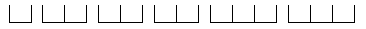 N° I.N.S.E.E. :N° I.N.S.E.E. :N° I.N.S.E.E. :N° I.N.S.E.E. :Établissement :(cachet)Matières enseignéesMatières enseignéesMatières enseignéesClasse de 1ère année (1)Classe de 1ère année (1)Classe de 1ère année (1)Classe de 1ère année (1)Classe de 1ère année (1)Classe de 1ère année (1)AppréciationsAppréciationsAppréciationsMatières enseignéesMatières enseignéesMatières enseignées1er semestre1er semestre2ème semestre2ème semestre2ème semestreMoyenneAppréciationsAppréciationsAppréciationsCulture générale et expressionCulture générale et expressionCulture générale et expressionLangue vivante étrangère 1Langue vivante étrangère 1Langue vivante étrangère 1Economie-droitEconomie-droitEconomie-droitManagement des entreprisesManagement des entreprisesManagement des entreprisesRelations clients fournisseursRelations clients fournisseursRelations clients fournisseursOrganisation et planificationOrganisation et planificationOrganisation et planificationGestion du système d’informationGestion du système d’informationGestion du système d’informationCommunicationCommunicationCommunicationAtelier professionnel Atelier professionnel Atelier professionnel TI    I    S  TSTI    I    S  TSTI    I    S  TSTI    I    S  TSTI    I    S  TSTI    I    S  TSLangue vivante étrangère (facultatif)Langue vivante étrangère (facultatif)Langue vivante étrangère (facultatif)Matières enseignéesMatières enseignéesMatières enseignéesClasse de 2ème année (2)Classe de 2ème année (2)Classe de 2ème année (2)Classe de 2ème année (2)Classe de 2ème année (2)Classe de 2ème année (2)AppréciationsAppréciationsAppréciationsMatières enseignéesMatières enseignéesMatières enseignées1er semestre2ème semestre2ème semestre2ème semestreMoyenneMoyenneAppréciationsAppréciationsAppréciationsCulture générale et expressionCulture générale et expressionCulture générale et expressionLangue vivante étrangère 1Langue vivante étrangère 1Langue vivante étrangère 1Economie-droitEconomie-droitEconomie-droitManagement des entreprisesManagement des entreprisesManagement des entreprisesAdministration et développement des ressources humainesAdministration et développement des ressources humainesAdministration et développement des ressources humainesGestion et financement des actifsGestion et financement des actifsGestion et financement des actifsPérennisation de l’entreprisePérennisation de l’entreprisePérennisation de l’entrepriseGestion du risqueGestion du risqueGestion du risqueCommunicationCommunicationCommunicationAtelier professionnelAtelier professionnelAtelier professionnelTI    I    S  TSTI    I    S  TSTI    I    S  TSTI    I    S  TSTI    I    S  TSTI    I    S  TSLangue vivante étrangère (facultatif)Langue vivante étrangère (facultatif)Langue vivante étrangère (facultatif)avis du conseil de classe et observations éventuelles  (3)Cotation de la classeCotation de la classeCotation de la classeCotation de la classeCotation de la classeCotation de la classeCotation de la classeCotation de la classeCotation de la classeDate, signature  du candidat et remarques éventuellesavis du conseil de classe et observations éventuelles  (3)Répartition en %AvisAvisAvisEffectif total de la classeAnnéeRésultats des 3 dernières annéesRésultats des 3 dernières annéesRésultats des 3 dernières annéesDate, signature  du candidat et remarques éventuellesavis du conseil de classe et observations éventuelles  (3)Répartition en %TFFDFSPEffectif total de la classeAnnéePrésentésReçus%Date, signature  du candidat et remarques éventuellesavis du conseil de classe et observations éventuelles  (3)Répartition en %Date, signature  du candidat et remarques éventuellesavis du conseil de classe et observations éventuelles  (3)Répartition en %Date, signature  du candidat et remarques éventuellesavis du conseil de classe et observations éventuelles  (3)Répartition en %Date, signature  du candidat et remarques éventuelles   Enseignements communs aux deux années de formation             Enseignements de 1ère année           Enseignements de 2ème année                   (*)   Enseignements communs aux deux années de formation             Enseignements de 1ère année           Enseignements de 2ème année                   (*)   Enseignements communs aux deux années de formation             Enseignements de 1ère année           Enseignements de 2ème année                   (*)   Enseignements communs aux deux années de formation             Enseignements de 1ère année           Enseignements de 2ème année                   (*)   Enseignements communs aux deux années de formation             Enseignements de 1ère année           Enseignements de 2ème année                   (*)   Enseignements communs aux deux années de formation             Enseignements de 1ère année           Enseignements de 2ème année                   (*)   Enseignements communs aux deux années de formation             Enseignements de 1ère année           Enseignements de 2ème année                   (*)   Enseignements communs aux deux années de formation             Enseignements de 1ère année           Enseignements de 2ème année                   (*)   Enseignements communs aux deux années de formation             Enseignements de 1ère année           Enseignements de 2ème année                   (*)   Enseignements communs aux deux années de formation             Enseignements de 1ère année           Enseignements de 2ème année                   (*)   Enseignements communs aux deux années de formation             Enseignements de 1ère année           Enseignements de 2ème année                   (*)   Enseignements communs aux deux années de formation             Enseignements de 1ère année           Enseignements de 2ème année                   (*)Enseignements de 1ère annéeEnseignements de 1ère annéeEnseignements de 1ère annéeEnseignements de 1ère annéeEnseignements de 1ère annéeEnseignements de 1ère annéeEnseignements de 2ème annéeEnseignements de 2ème annéeEnseignements de 2ème annéeEnseignements de 2ème annéeEnseignements de 2ème annéeEnseignements de 2ème annéeEnseignements de 2ème annéeEnseignements de 2ème année(*)(*)Culture générale et expressionCulture générale et expressionLangue vivante étrangère 1Langue vivante étrangère 1Économie et droitÉconomie et droitManagement des entreprisesManagement des entreprisesAtelier  professionnelAtelier  professionnelCommunicationCommunicationRelations clients fournisseursRelations clients fournisseursOrganisation  et planificationOrganisation  et planificationGestion du système d’informationGestion du système d’informationAdministration  et dévelop. des ressources humainesAdministration  et dévelop. des ressources humainesGestion et financement des actifsGestion et financement des actifsPérennisation de l’entreprisePérennisation de l’entrepriseGestion du risqueGestion du risqueLangue vivante étrangère  Langue vivante étrangère  20201818161614141212101008080606040402020000ANNEXE III – 4 (2016)										ATTESTATION DE STAGEA utiliser pour les épreuves E41, E42 et E62A remettre au stagiaire à l’issue du stageORGANISME D’ACCUEILNom ou dénomination sociale : ………………………………………………………………………………………………………………………………………………..Secteur d’activité : ………………………………………………………………………………………………………………………………………………………………Adresse : …………………………………………………………………………………………………………………………………….…………………………………..…………………………………………………………………………………………………………………………………………………………………………………….☎ ……………………………………………….Certifie queLE STAGIAIRENom : ……………………………… Prénom : ……………………………… Sexe : F □ M □     Né(e) le ……./ ……. / ……..      Adresse :………………………………………………………………………………………………………………………………………………………………………….…………………………………………………………………………………………………………………………………………………………………………………….☎ ………………………………………………. mél : ……………………………………………………………………………………..ETUDIANT EN BTS AG de PME-PMIAU SEIN DE (nom de l’établissement d’enseignement supérieur ou de l’organisme de formation) :…………………………………………………………………………………………………………………………………………………………………………………….A effectué un stage prévu dans le cadre de ses étudesDUREE DU STAGE ……………………………………………………………………………………….Dates de début et de fin de stage : Du ………………………………………. au ………………………………………………………Représentant une durée  totale de ……………………………………nombre de semaines.MISSIONS CONFIÉES AU STAGIAIRE (mention obligatoire) :- Missions relevant de la sous-épreuve E41 (Gestion des relations avec les clients et les fournisseurs)……………………………………………………………….………………………………………………………………………………………………………………………………………………………………………………………- Missions relevant de la sous-épreuve E42 (Communication interne et externe) ………………………………………………………………………………………..………………………………………………………………………………………………………………………………………………………………………………………- Missions relevant de la sous-épreuve E62 (Projet de développement de la PME)………………………………………………………………………………………..…………………………………………………………………………………………………………………………………………………………………………………….La durée totale du stage est appréciée en tenant compte de la présence effective du stagiaire dans l’organisme, sous réserve des droits et congés et autorisations d’absence prévus à l’article L.124-13 du code de l’éducation (art. L. 124-18 du code de l’éducation). Chaque période au moins égale à 7 heures de présence consécutives ou non est considérée comme équivalente à un jour de stage et chaque période au moins égale à 22 jours de présence consécutifs ou non est considérée comme équivalente à un mois.MONTANT DE LA GRATIFICATION VERSEE AU STAGIAIRELe stagiaire a perçu une gratification de stage pour un montant total de ………………………………….. €Pour les candidats se présentant au titre de leur activité professionnelle, cette attestation sera remplacée par des certificats de travail ou contrats de travail.ANNEXE IV-1ANNEXE III – 4 (2016)										ATTESTATION DE STAGEA utiliser pour les épreuves E41, E42 et E62A remettre au stagiaire à l’issue du stageORGANISME D’ACCUEILNom ou dénomination sociale : ………………………………………………………………………………………………………………………………………………..Secteur d’activité : ………………………………………………………………………………………………………………………………………………………………Adresse : …………………………………………………………………………………………………………………………………….…………………………………..…………………………………………………………………………………………………………………………………………………………………………………….☎ ……………………………………………….Certifie queLE STAGIAIRENom : ……………………………… Prénom : ……………………………… Sexe : F □ M □     Né(e) le ……./ ……. / ……..      Adresse :………………………………………………………………………………………………………………………………………………………………………….…………………………………………………………………………………………………………………………………………………………………………………….☎ ………………………………………………. mél : ……………………………………………………………………………………..ETUDIANT EN BTS AG de PME-PMIAU SEIN DE (nom de l’établissement d’enseignement supérieur ou de l’organisme de formation) :…………………………………………………………………………………………………………………………………………………………………………………….A effectué un stage prévu dans le cadre de ses étudesDUREE DU STAGE ……………………………………………………………………………………….Dates de début et de fin de stage : Du ………………………………………. au ………………………………………………………Représentant une durée  totale de ……………………………………nombre de semaines.MISSIONS CONFIÉES AU STAGIAIRE (mention obligatoire) :- Missions relevant de la sous-épreuve E41 (Gestion des relations avec les clients et les fournisseurs)……………………………………………………………….………………………………………………………………………………………………………………………………………………………………………………………- Missions relevant de la sous-épreuve E42 (Communication interne et externe) ………………………………………………………………………………………..………………………………………………………………………………………………………………………………………………………………………………………- Missions relevant de la sous-épreuve E62 (Projet de développement de la PME)………………………………………………………………………………………..…………………………………………………………………………………………………………………………………………………………………………………….La durée totale du stage est appréciée en tenant compte de la présence effective du stagiaire dans l’organisme, sous réserve des droits et congés et autorisations d’absence prévus à l’article L.124-13 du code de l’éducation (art. L. 124-18 du code de l’éducation). Chaque période au moins égale à 7 heures de présence consécutives ou non est considérée comme équivalente à un jour de stage et chaque période au moins égale à 22 jours de présence consécutifs ou non est considérée comme équivalente à un mois.MONTANT DE LA GRATIFICATION VERSEE AU STAGIAIRELe stagiaire a perçu une gratification de stage pour un montant total de ………………………………….. €Pour les candidats se présentant au titre de leur activité professionnelle, cette attestation sera remplacée par des certificats de travail ou contrats de travail.ANNEXE IV-1BTS Assistant de gestion de PME-PMI  à référentiel commun européen - Session 2016BTS Assistant de gestion de PME-PMI  à référentiel commun européen - Session 2016ÉPREUVE U21 BÉPREUVE U21 BDESCRIPTION DE LA SITUATION DE COMMUNICATION (en français ou en langue étrangère)DESCRIPTION DE LA SITUATION DE COMMUNICATION (en français ou en langue étrangère)NOM : ...............................................................PRÉNOM : .......................................................N° de matricule : .................................................LA SITUATION DE COMMUNICATIONLA SITUATION DE COMMUNICATIONLA SITUATION DE COMMUNICATIONLA SITUATION DE COMMUNICATIONLA SITUATION DE COMMUNICATIONLA SITUATION DE COMMUNICATIONVécueVécueOUINONObservéeObservéeOUINONImaginéeImaginéeOUINON Réception Organisation d’un événement Négociation Gestion des conflits Négociation Gestion des conflits Négociation Gestion des conflits Négociation Gestion des conflits Négociation Gestion des conflitsL’ORGANISATION CONCERNÉEL’ORGANISATION CONCERNÉEL’ORGANISATION CONCERNÉEL’ORGANISATION CONCERNÉEL’ORGANISATION CONCERNÉEL’ORGANISATION CONCERNÉENom / Secteur d’activité : Nom / Secteur d’activité : Nom / Secteur d’activité : Nom / Secteur d’activité : Nom / Secteur d’activité : Nom / Secteur d’activité : LE CONTEXTE DE LA SITUATIONLE CONTEXTE DE LA SITUATIONLE CONTEXTE DE LA SITUATIONLE CONTEXTE DE LA SITUATIONLE CONTEXTE DE LA SITUATIONLE CONTEXTE DE LA SITUATIONCadre général :Lieu / Durée (éventuellement) : Techniques et outils de communication utilisés :Cadre général :Lieu / Durée (éventuellement) : Techniques et outils de communication utilisés :Cadre général :Lieu / Durée (éventuellement) : Techniques et outils de communication utilisés :Cadre général :Lieu / Durée (éventuellement) : Techniques et outils de communication utilisés :Cadre général :Lieu / Durée (éventuellement) : Techniques et outils de communication utilisés :Cadre général :Lieu / Durée (éventuellement) : Techniques et outils de communication utilisés :LES PROTAGONISTESLES PROTAGONISTESPrésentation des protagonistes : Relations entre les protagonistes :Présentation des protagonistes : Relations entre les protagonistes :LES PROBLÈMESLES ENJEUXLES SOLUTIONSLE DÉNOUEMENTExpression orale en continu(stage et situation vécue) Expression orale en continu(stage et situation vécue) Interaction orale(entretien avec l’examinateur : stage et situation vécue)Interaction orale(entretien avec l’examinateur : stage et situation vécue)Intelligibilité et recevabilité linguistiqueDegré 1Degré 1Degré 1Degré 1Degré 1Récite le rapport de stage / la fiche descriptive d’une situation par cœur ou la paraphrase à l’aide d’énoncés très courts, stéréotypés et isolés.1 ou 2ptPeut intervenir simplement, mais la communication repose sur l’aide apportée par l’examinateur (répétition et reformulation). Peut parfois être difficile à suivre.1 ou 2ptsPartiellement compréhensible. Répertoire élémentaire de mots et d’expressions courantes.1 ou 2 ptsDegré 2Degré 2Degré 2Présente le rapport de stage / la fiche descriptive brièvement et simplement en une liste de points successifs en suivant le plan prévu.3 ptsRépond et réagit de façon simple sans prendre l’initiative.Echange une information limitée et doit souvent transiger sur le sens.3 ptsS’exprime dans une langue intelligible malgré un vocabulaire limité. Commet systématiquement des erreurs élémentaires. Prononciation compréhensible malgré un net accent français.3 ou 4 ptsDegré 3Degré 3Degré 3Présente le stage / la situation de façon personnelle comme une suite linéaire de points qui s’enchaînent; explicite les points importants (contexte, enjeux…) avec une certaine précision.4 ptsS’implique dans l’échange, demande des éclaircissements si nécessaire, se reprend, reformule et tente d’expliquer même maladroitement- ce qu’il a retiré du stage sur les plans humain et socio culturel -  les difficultés rencontrées et les solutions apportées (fiche descriptive). Parvient à faire comprendre ses opinions et réactions même si ses interventions sont parfois brèves.4 ptsFait un emploi globalement correct des structures courantes malgré de nettes influences de la langue maternelle. Prononciation clairement intelligible malgré des erreurs.5 ou 6 ptsDegré 4Degré 4Degré 4Présente le rapport de stage / la situation vécue d’une façon personnelle claire et organisée, qui met en évidence points importants, exemples etdétails pertinents.5 ou 6 ptsParvient à faire ressortir de façon convaincante ce que le stage lui a apporté sur les plans humain et socioculturel / la façon dont il a mesuré les enjeux, pris en charge les difficultés et tenté d’y répondre. Cherche à convaincre en argumentant et réagit avec vivacité et pertinence, prenant même parfois l’initiative de l’échange (pour raconter une anecdote / pour défendre les solutions apportées p ex).5 ou 6 ptsDébit assez régulier. Bon contrôle grammatical et lexique assez étendu (pas de fautes conduisant à des malentendus).Prononciation claire.7 ou 8 ptsBonus : Capable de prendre position. (1 à 2 pts)Bonus : Fait preuve de culture personnelle.(1 à 2 pts)Bonus : qualités de communication, capacité à convaincre.(1 à 2Pts)Note A, sur 6   /6Note B, sur 6   /6Note C, sur 8/8NOM et prénom du candidat  Numéro de matriculeNuméro de jury : Langues :Date d’interrogation :A. Comprendre (document 1 : typemonologue ou exposé). Entourer la notechoisie pour chaque degré.B. Comprendre (document 2 type dialogue ou discussion). Entourer la note choisie pour chaque degré.Degré 1 Degré 1 - le candidat a pu relever des mots isolés, des expressions courantes, et les mettre en relation pour assurer un début de compréhension du document ;- le candidat comprend les phrases/les idées les plus simples seulement.3Le candidat a pu relever des mots isolés et des expressions courantes qui ne sont toutefois pas suffisantes pour assurer la compréhension du document.3Degré 2Degré 2certaines informations sont comprises mais le relevé reste incomplet conduisant à unecompréhension encore lacunaire.5- certaines informations sont comprises mais le relevé reste insuffisant pour garantir unecompréhension complète ;- le candidat a su identifier le sujet de la discussion et les interlocuteurs.5Degré 3Degré 3- toutes les informations principales sontrelevées ;- l’essentiel est compris ;- compréhension satisfaisante.8- le candidat a su relever les points principaux de la discussion (contexte, sujet, interlocuteurs, conclusion de l’échange) ;- compréhension satisfaisante.8Degré 4Degré 4- tous les détails significatifs du document sont relevés et organisés de façon à respecter sa logique interne.- le contenu informatif est compris ainsi quel’attitude du locuteur (ton, humour, point devue).- compréhension fine.10- le candidat a relevé tous les détails significatifs (relations entre les interlocuteurs, tenants et aboutissants, attitude des locuteurs, ton, humour, point de vue…)- compréhension fine.10Total colonne ANote sur 10Total colonne BNote sur 10NOM et prénom du candidat  Numéro de matriculeNuméro de jury : Langue : Date d’interrogation :A. Comprendre (document 1 : typemonologue ou exposé). Entourer la notechoisie pour chaque degré.B. Comprendre (document 2 type dialogue ou discussion). Entourer la note choisie pour chaque degré.Degré 1 Degré 1 - le candidat a pu relever des mots isolés, des expressions courantes, et les mettre en relation pour assurer un début de compréhension du document ;- le candidat comprend les phrases/les idées les plus simples seulement.3Le candidat a pu relever des mots isolés et des expressions courantes qui ne sont toutefois pas suffisantes pour assurer la compréhension du document.3Degré 2Degré 2certaines informations sont comprises mais le relevé reste incomplet conduisant à unecompréhension encore lacunaire.5- certaines informations sont comprises mais le relevé reste insuffisant pour garantir unecompréhension complète ;- le candidat a su identifier le sujet de la discussion et les interlocuteurs.5Degré 3Degré 3- toutes les informations principales sontrelevées ;- l’essentiel est compris ;- compréhension satisfaisante.8- le candidat a su relever les points principaux de la discussion (contexte, sujet, interlocuteurs, conclusion de l’échange) ;- compréhension satisfaisante.8Degré 4Degré 4- tous les détails significatifs du document sont relevés et organisés de façon à respecter sa logique interne.- le contenu informatif est compris ainsi quel’attitude du locuteur (ton, humour, point devue).- compréhension fine.10- le candidat a relevé tous les détails significatifs (relations entre les interlocuteurs, tenants et aboutissants, attitude des locuteurs, ton, humour, point de vue…)- compréhension fine.10Total colonne ANote sur 10Total colonne BNote sur 10NOM et prénom du candidat  Numéro de matricule Numéro de jury :Date de l’interrogation Numéro de matricule Entretien avec l’examinateurEntretien avec l’examinateurIntelligibilité et recevabilité linguistiqueDegré 1Degré 1Degré 1Echange difficile malgré l’aide apportée par l’examinateur.  Compréhension très parcellaire  du document. 4 à 6ptsPartiellement compréhensible. Répertoire élémentaire de mots et d’expressions courantes.2 ptsDegré 2Degré 2Communique une information limitée.Répond sans prendre l’initiative de l’échange qui repose sur l’aide apportée par l’examinateur. 7 à  9 ptsS’exprime dans une langue intelligible malgré un vocabulaire limité. Commet systématiquement des erreurs élémentaires. Prononciation compréhensible malgré un net accent français.4 ou 5 ptsDegré 3Degré 3A saisi les points principaux et peut intervenir dans l’échange avec une relative aisance. Réponses cohérentes même si les interventions sont parfois brèves et maladroites.10 à 12 ptsFait un emploi globalement correct des structures courantes malgré de nettes influences de la langue maternelle. Prononciation clairement intelligible malgré des erreurs.6 à 8  ptsBonus : Fait preuve de culture personnelle.(1 à 2pts)Bonus : qualités de communication, capacité à convaincre.(1 à 2pts)Note A, sur 12……  /12Note B, sur 8/8Notification de non-conformité du dossier Fiche descriptiveFiche descriptiveFiche descriptiveNom et prénom du candidat :Nom et prénom du candidat :N° de matricule :Intitulé de la situation de gestion :  Réalisée ObservéeFiche de situation de gestion n° :Cadre de la réalisationCadre de la réalisationCadre de la réalisationRaison sociale :Secteur d’activité : Tâche(s) du référentiel concernée(s) : Tâche(s) du référentiel concernée(s) : Dates de réalisation : Durée de la réalisation :Durée de la réalisation :Contexte de réalisation Cadre général :Acteurs qui interviennent dans l’activité :Contraintes (délais, procédures, matériels, financières) :Ressources : Contexte de réalisation Cadre général :Acteurs qui interviennent dans l’activité :Contraintes (délais, procédures, matériels, financières) :Ressources : Contexte de réalisation Cadre général :Acteurs qui interviennent dans l’activité :Contraintes (délais, procédures, matériels, financières) :Ressources : Objectifs : Objectifs : Objectifs : Environnement informatique (réseau, matériel et logiciels) :Environnement informatique (réseau, matériel et logiciels) :Environnement informatique (réseau, matériel et logiciels) :Activité Activité Activité Description de l’activité (tâches, méthodologie) :Description de l’activité (tâches, méthodologie) :Description de l’activité (tâches, méthodologie) :Productions réalisées en entreprise *: *Indiquer le document réalisé sur tableur. Le fournir en mode données et en mode formulesProductions réalisées en entreprise *: *Indiquer le document réalisé sur tableur. Le fournir en mode données et en mode formulesProductions réalisées sur PGI* dans le centre de formation ou l'établissement :*Préciser le nom du PGIProblèmes rencontrés :Problèmes rencontrés :Solutions apportées :BilanBilanBilanApports pour la PME :Apports pour la PME :Bilan personnel :Fiche scénarioFiche scénarioNOM : Prénom : N° de matricule :Numéro de la fiche de situation de gestion choisie :CADRE RÉSERVÉ À LA COMMISSION D’INTERROGATIONPour préparer la production, vous tiendrez compte du scénario ci-dessousCADRE RÉSERVÉ À LA COMMISSION D’INTERROGATIONPour préparer la production, vous tiendrez compte du scénario ci-dessousÉNONCÉ DU SCÉNARIOÉNONCÉ DU SCÉNARIONOM et prénom du candidat  N° de matricule  Nom de l’établissement (CCF) :Centre d’interrogation (ponctuel) :CRITÈRES D’ÉVALUATIONT.Insuf.*Insuf.*Satisf.*T.Bien*Présentation des caractéristiques commerciales de la PMEDiversité et cohérence des données commerciales/4Présentation des activitésAptitude à rendre compte des travaux effectués en entrepriseAptitude à situer ces travaux dans un contexte professionnelProfessionnalisme de l’attitude lors des travaux réalisés en entrepriseQualité de l’analyse des travaux réalisés en entrepriseJustification de la démarche professionnelle mise en œuvre (pertinence, adéquation des solutions proposées) Justification des moyens mobilisés/18Savoirs et compétences mobilisés dans la PMEMaîtrise des savoirs associés aux activités présentéesAdéquation des compétences techniques aux activités présentéesMaîtrise des fonctionnalités du tableur, du PGI ou d’un logiciel de gestion commerciale ou comptable dans les activités présentées/24Présentation de la production demandée Analyse de la situation de travail Conformité aux objectifs fixés dans le scénario Qualité de la productionPertinence des fonctionnalités mises en œuvre Maîtrise des fonctionnalités du PGIMaîtrise des fonctionnalités du tableur (*)(*) ligne à renseigner si le scenario prévoit une production sur tableur/28Conduite de l'entretien  Capacité d'écoute et de dialogueQualité de l'expression et du vocabulaire/6Pénalités pour non-respect du contenu défini par l’épreuveNon-respect des 5 tâches minimum : - 8 points par tâche manquanteImpossibilité d’évaluer les compétences sur PGI : - 30 points Impossibilité d’évaluer les compétences  sur tableur : - 10 points * Placer les croix au centre de chaque colonneNom et signature des examinateurs : 	- 	- NOTE :                 /80                             /20Note sur 20 :En plus de l'appréciation globale, les examinateurs veilleront à expliciter les éléments pour lesquels le candidat n’a pas atteint le niveau requis de compétences.Visa des examinateurs Notification de non-conformité du dossier Fiche descriptive (épreuve ponctuelle et première situation du CCF)Fiche descriptive (épreuve ponctuelle et première situation du CCF)Nom et prénom du candidat :N° de matricule :Intitulé de la situation de communication :Fiche de situation de communication  n°: Date de réalisation : 					Durée de réalisation : Date de réalisation : 					Durée de réalisation : Tâche(s) du référentiel concernée(s) :	 Rédaction et diffusion de messages écrits Création et modélisation de documents  	 Facilitation des échanges internesTâche(s) du référentiel concernée(s) :	 Rédaction et diffusion de messages écrits Création et modélisation de documents  	 Facilitation des échanges internesContexte de la situationContexte de la situationCadre général : Contraintes :Ressources :Cadre général : Contraintes :Ressources :Objectifs :Objectifs :Outils et fonctionnalités mobilisés   Outils et fonctionnalités mobilisés   Outils utilisés :Fonctionnalités mises en œuvre :Productions réalisées Productions réalisées Fiche descriptive  (épreuve ponctuelle et deuxième situation du CCF)Fiche descriptive  (épreuve ponctuelle et deuxième situation du CCF)Fiche descriptive  (épreuve ponctuelle et deuxième situation du CCF)Nom et prénom du candidat :Nom et prénom du candidat :N° de matricule :Intitulé de la situation de communication : Vécue ObservéeFiche de situation de communication  n°: Identification Identification Raison sociale :Secteur d'activité : Tâche(s) du référentiel concernée(s) : 		 Accueil en face à face Communication orale interpersonnelle		 Accueil au téléphone  Communication orale de groupe 			 Accueil oral via les médias d'informationTâche(s) du référentiel concernée(s) : 		 Accueil en face à face Communication orale interpersonnelle		 Accueil au téléphone  Communication orale de groupe 			 Accueil oral via les médias d'informationContexte de la situationContexte de la situationCadre général : Composantes de la communication :. Acteurs :. Relation entre les acteurs : . Canal : . Lieu : . Durée : Enjeux :Forme de la communication :Techniques et outils de communication utilisés : Cadre général : Composantes de la communication :. Acteurs :. Relation entre les acteurs : . Canal : . Lieu : . Durée : Enjeux :Forme de la communication :Techniques et outils de communication utilisés : Stratégies de communication Stratégies de communication Relation des faits mettant en évidence la (les) stratégie(s) développée(s) Relation des faits mettant en évidence la (les) stratégie(s) développée(s) L'évaluation de la relationL'évaluation de la relationÉvaluation de la communication et de son efficacité professionnelleÉvaluation de la communication et de son efficacité professionnelleFiche scénario (épreuve ponctuelle et deuxième situation du CCF)Fiche scénario (épreuve ponctuelle et deuxième situation du CCF)NOM : Prénom : N° de matricule :Fiche de situation de communication orale choisie n° :---------------------------------------------------------------------------------------------------Fiche de situation de communication écrite choisie n° :(uniquement pour l’épreuve ponctuelle)CADRE RÉSERVÉ À LA COMMISSION D’INTERROGATIONPour préparer la simulation, vous tiendrez compte des informations ci-dessousCADRE RÉSERVÉ À LA COMMISSION D’INTERROGATIONPour préparer la simulation, vous tiendrez compte des informations ci-dessousPARAMÈTRES MODIFIÉS(ATTENTION : toutes les cases ne sont pas obligatoirement remplies)PARAMÈTRES MODIFIÉS(ATTENTION : toutes les cases ne sont pas obligatoirement remplies)LE CADRE GÉNÉRALLES ACTEURSLES ENJEUX LA RELATION ENTRE LES ACTEURS LA STRATÉGIELE LIEU NOM et prénom du candidat  N° de matricule  Numéro de jury :CRITÈRES D’ÉVALUATIONT. Insuf. *Insuf.*Satisf.*T. Satisf.  *Situation(s) de communication écrite  Diversité des situations et des tâches présentées dans le dossier Présentation du contexte professionnel de la situation exposéePrésentation de l'environnement technologique des travaux réalisés  Analyse de la situation de communication écrite/16Production présentée Respect des usages et des écrits professionnels Qualité de la structuration Expression et orthographe Justification des outils mobilisés Justification des fonctionnalités mises en œuvre Qualité de l'argumentation et de l'écoute /24Pénalités pour non-respect du contenu défini par l’épreuvePénalités pour non-respect du contenu défini par l’épreuvePénalités pour non-respect du contenu défini par l’épreuvePénalités pour non-respect du contenu défini par l’épreuvePénalités pour non-respect du contenu défini par l’épreuveNon-respect des 4 séries de travaux demandés : - 8 points par série manquanteNon-respect des 4 séries de travaux demandés : - 8 points par série manquanteAbsence de 2 logiciels par fiche : - 4 points par fiche ne recourant pas à 2 logiciels**Absence de 2 logiciels par fiche : - 4 points par fiche ne recourant pas à 2 logiciels**Total 1Total 1/40/40* Placer les croix au centre de chaque colonne** Cette pénalité ne se cumule pas avec la précédente pour les séries absentesCRITÈRES D’ÉVALUATIONCRITÈRES D’ÉVALUATIONT. Insuf. *T. Insuf. *T. Insuf. *Insuf.*Satisf.*Satisf.*T. Satisf  *T. Satisf  *Situation(s) de communication oraleSituation(s) de communication oraleDiversité des situations de communication orale présentées dans le dossier Diversité des situations de communication orale présentées dans le dossier Analyse de la situation de communication orale initialeAnalyse de la situation de communication orale initialeIdentification des éléments caractéristiques de la situation de communication orale à simulerIdentification des éléments caractéristiques de la situation de communication orale à simuler/16/16/16Simulation de communication oraleSimulation de communication oraleAdaptation aux évolutions de la situation initiale (objectifs, techniques)Adaptation aux évolutions de la situation initiale (objectifs, techniques)Adaptation du comportement Adaptation du comportement Cohérence et pertinence de la communication par rapport au contexte professionnel  Cohérence et pertinence de la communication par rapport au contexte professionnel  Efficacité de la communicationEfficacité de la communicationQualité de l'expression (syntaxe et vocabulaire)Qualité de l'expression (syntaxe et vocabulaire)Conformité de l'expression aux usages professionnels Conformité de l'expression aux usages professionnels Qualité de l'argumentation et de l'écoute Qualité de l'argumentation et de l'écoute Qualité de l'analyse réflexive portant sur la situation simulée (1)Qualité de l'analyse réflexive portant sur la situation simulée (1)/24/24/24Pénalités pour non-respect du contenu défini par l’épreuvePénalités pour non-respect du contenu défini par l’épreuvePénalités pour non-respect du contenu défini par l’épreuvePénalités pour non-respect du contenu défini par l’épreuvePénalités pour non-respect du contenu défini par l’épreuvePénalités pour non-respect du contenu défini par l’épreuvePénalités pour non-respect du contenu défini par l’épreuveNon-respect des 3 situations de communication orale professionnelle demandées : - 12 points par situation manquante* Placer les croix au centre de chaque colonneTotal 2/40Nom et signature des examinateurs : 	- 	- TOTAL (1+2)	 :        /80NOTE :                /20Note sur 20 :En plus de l'appréciation globale, les examinateurs veilleront à expliciter les éléments pour lesquels le candidat n’a pas atteint le niveau requis de compétences.Visa des examinateurs Notification de non-conformité du dossier Notification de non-conformité du dossier Fiche de scénarioFiche de scénarioNOM : Prénom : N° de matricule :N° de fiche de la situation choisie :CADRE RÉSERVÉ À LA COMMISSION D’INTERROGATIONPour préparer la simulation, vous tiendrez compte des informations ci-dessousCADRE RÉSERVÉ À LA COMMISSION D’INTERROGATIONPour préparer la simulation, vous tiendrez compte des informations ci-dessousÉNONCÉ DU SCÉNARIOÉNONCÉ DU SCÉNARIONOM et prénom du candidat  N° de matricule  Nom de l’établissement :CRITÈRES D’ÉVALUATIONCRITÈRES D’ÉVALUATIONT. Insuf. *T. Insuf. *Insuf.*Satisf.*T. Bien  *Situation(s) de communication écrite  Situation(s) de communication écrite  Analyse de la situation de communication écrite (contexte professionnel, environnement technologique, objet…)Analyse de la situation de communication écrite (contexte professionnel, environnement technologique, objet…)Qualité de la structuration Qualité de la structuration Expression et orthographeExpression et orthographePertinence des fonctionnalités mises en œuvre (fonctionnalités avancées)Pertinence des fonctionnalités mises en œuvre (fonctionnalités avancées)/16/16Production demandée  Production demandée  Respect des usages et des écrits professionnels Respect des usages et des écrits professionnels Qualité de la structuration Qualité de la structuration Expression et orthographe Expression et orthographe Conformité de la production à la demande Conformité de la production à la demande Pertinence des outils mobilisés Pertinence des outils mobilisés Maîtrise des fonctionnalités mises en œuvre Maîtrise des fonctionnalités mises en œuvre Qualité de l'argumentation et de l'écoute Qualité de l'argumentation et de l'écoute /24/24Pénalités pour non-respect du contenu défini par l’épreuvePénalités pour non-respect du contenu défini par l’épreuvePénalités pour non-respect du contenu défini par l’épreuvePénalités pour non-respect du contenu défini par l’épreuvePénalités pour non-respect du contenu défini par l’épreuveNon-respect des 4 séries de travaux demandés : - 8 points par série manquanteNon-respect des 4 séries de travaux demandés : - 8 points par série manquanteAbsence de 2 logiciels par fiche : - 4 points par fiche ne recourant pas à 2 logiciels**Absence de 2 logiciels par fiche : - 4 points par fiche ne recourant pas à 2 logiciels*** Placer les croix au centre de chaque colonne** Cette pénalité ne se cumule pas avec la précédente pour les séries absentesNom et signature des examinateurs : 	- 	- NOTE : 	/40    /20NOM et prénom du candidat  N° de matricule  Nom de l’établissement :CRITÈRES D’ÉVALUATIONT. Insuf. *T. Insuf. *Insuf.*Satisf.*T. Satisf  *Situation de communication oraleDiversité des situations de communication orale présentées dans le dossier Analyse de la situation de communication orale initialeIdentification des éléments caractéristiques de la situation de communication orale à simuler/16/16Simulation de communication oraleAdaptation aux évolutions de la situation initiale (objectifs, techniques)Adaptation du comportement Cohérence et pertinence de la communication par rapport au contexte professionnel Efficacité de la communicationQualité de l'expression (syntaxe et vocabulaire)Conformité de l'expression aux usages professionnels Qualité de l'argumentation et de l'écoute Qualité de l'analyse réflexive portant sur la situation simulée (1)/24/24Pénalités pour non-respect du contenu défini par l’épreuvePénalités pour non-respect du contenu défini par l’épreuvePénalités pour non-respect du contenu défini par l’épreuvePénalités pour non-respect du contenu défini par l’épreuveNon-respect des 3 situations de communication orale professionnelle demandées : -12 points par situation manquante* Placer les croix au centre de chaque colonne* Placer les croix au centre de chaque colonneNom et signature des examinateurs : 	- 	- NOTE : 	/40/20Note sur 20 :En plus de l'appréciation globale, les examinateurs veilleront à expliciter les éléments pour lesquels le candidat n’a pas atteint le niveau requis de compétences.Visa des examinateurs BTS Assistant de gestion PME-PMISession 2016BTS Assistant de gestion PME-PMISession 2016BTS Assistant de gestion PME-PMISession 2016BTS Assistant de gestion PME-PMISession 2016BTS Assistant de gestion PME-PMISession 2016BTS Assistant de gestion PME-PMISession 2016E61 – Analyse du système d’information et des risques informatiquesContrôle en cours de formation - Coefficient 2E61 – Analyse du système d’information et des risques informatiquesContrôle en cours de formation - Coefficient 2E61 – Analyse du système d’information et des risques informatiquesContrôle en cours de formation - Coefficient 2E61 – Analyse du système d’information et des risques informatiquesContrôle en cours de formation - Coefficient 2E61 – Analyse du système d’information et des risques informatiquesContrôle en cours de formation - Coefficient 2E61 – Analyse du système d’information et des risques informatiquesContrôle en cours de formation - Coefficient 2Établissement : NOM et prénom  de la candidate ou du candidat :Établissement : NOM et prénom  de la candidate ou du candidat :Établissement : NOM et prénom  de la candidate ou du candidat :Date :Date :Date :Intitulé du sujet proposé :Intitulé du sujet proposé :Intitulé du sujet proposé :Intitulé du sujet proposé :Intitulé du sujet proposé :Intitulé du sujet proposé :Partie 1 : gestion de l’informationPartie 1 : gestion de l’informationPartie 1 : gestion de l’informationPartie 1 : gestion de l’informationPartie 1 : gestion de l’informationPartie 1 : gestion de l’informationCompétences évaluées  :Compétences évaluées  :Compétences évaluées  :Compétences évaluées  :Compétences évaluées  :Compétences évaluées  :Critères d’évaluation partie 1Très insuffisantInsuffisantInsuffisantBienTrès bienPrésentation structurée et synthétique des composantes du système d’information de la PMEQualité du diagnostic et de la formulation du problème lié au système d’information Pertinence et justifications des améliorations ou des évolutions proposées pour la gestion de l’informationMaîtrise des savoirs associés à la sous-activité A5.3 Partie 2 : participation à la gestion des risques informatiquesPartie 2 : participation à la gestion des risques informatiquesPartie 2 : participation à la gestion des risques informatiquesPartie 2 : participation à la gestion des risques informatiquesPartie 2 : participation à la gestion des risques informatiquesPartie 2 : participation à la gestion des risques informatiquesCompétences évaluées  :Compétences évaluées  :Compétences évaluées  :Compétences évaluées  :Compétences évaluées  :Compétences évaluées  :Critères d’évaluation partie 2Très insuffisantInsuffisantInsuffisantBienTrès bienPrésentation structurée et synthétique de la politique de sécurité informatique de la PMEQualité du diagnostic et de la formulation du problème lié à la gestion des risques informatiquesPertinence et justifications des améliorations ou des évolutions proposées pour la gestion des risques Maîtrise des savoirs associés à la sous-activité A7.1 Parties 1 et 2Parties 1 et 2Parties 1 et 2Parties 1 et 2Parties 1 et 2Parties 1 et 2Critères globaux d’évaluation Très insuffisantInsuffisantInsuffisantBienTrès bienQualité de l’analyse du contexte de la PMECohérence et rigueur de la méthodologie d’analyseNom et signature de l’examinateur-triceNote         /20Note         /20Note         /20Note         /20Note         /20BTS Assistant de gestion PME-PMISession 2016U 61 – Analyse du système d’information et des risques informatiques Contrôle en cours de formation - Coefficient 2Nom de l’établissement :Nom et prénom de la candidate ou du candidat :Date de l’épreuve :Nom de l’établissement :Nom et prénom de la candidate ou du candidat :Date de l’épreuve :Nom de l’établissement :Nom et prénom de la candidate ou du candidat :Date de l’épreuve :NOTE sur 20 : NOTE sur 20 : NOTE sur 20 : Appréciation globaleAppréciation globaleAppréciation globaleEn plus de l'appréciation globale, l’examinateur-trice veillera à expliciter les éléments pour lesquels la candidate ou le candidat n’a pas atteint le niveau requis de compétences.En plus de l'appréciation globale, l’examinateur-trice veillera à expliciter les éléments pour lesquels la candidate ou le candidat n’a pas atteint le niveau requis de compétences.En plus de l'appréciation globale, l’examinateur-trice veillera à expliciter les éléments pour lesquels la candidate ou le candidat n’a pas atteint le niveau requis de compétences.Date et visa de l’examinateur-trice :Date et visa de l’examinateur-trice :Notification de non-conformité du dossier DOSSIER : PROJET DE DÉVELOPPEMENT DE LA PMENOM et prénom du candidat :NOM et prénom du candidat  Numéro matricule  Numéro de jury :CRITÈRES D’ÉVALUATIONT. Insuf. *Insuf.*Satisf.*T. Satisf.   *Analyse de la situation de la PME  Analyse organisationnelleAnalyse commercialeAnalyse financière Analyse des risques/32Contexte professionnel du projet Contexte professionnel du projet Contexte professionnel du projet Contexte professionnel du projet Contexte professionnel du projet Identification du besoin de l'entreprisePrésentation du contexte : objectifs, contraintes, ressources et acteursMéthodologie de recherche et de traitement de l'information/21Conduite du projet Conduite du projet Conduite du projet Conduite du projet Conduite du projet Méthodologie du déroulement du projet : planification, organisation, méthodes et outilsRespect des contraintes : financières, matérielles, organisationnelles, humaines...Maîtrise et efficacité des outils TIC mobilisésPertinence des préconisations et énonciation des effets attendus Initiative, autonomie, responsabilité dans la conduite du projet/32Exposé et entretien  Structure et cohérence de l'exposéQualité de l'argumentation et de l'écouteQualité de l'expression et du vocabulaire courant et technique/15Nom et signature des examinateurs : 	- 	- TOTAL: 	/100NOTE :            /20Note sur 20 :En plus de l’appréciation globale, les examinateurs veilleront à expliciter les éléments pour lesquels le candidat n’a pas atteint le niveau requis de compétences.Visa des examinateurs 